AVID IV COURSE SYLLABUS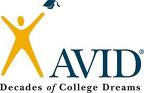 BOCA CIEGA HIGH SCHOOL									Instructor:	Mr. Pipkins					Email:		pipkinst@pcsb.org										924 58th Street South										Gulfport, FL 33707Course Description:	Welcome and congratulations on your selection into the Advancement Via Individual Determination (AVID) program at Boca Ciega High School.  AVID is designed to prepare students for higher education through WICOR-Writing, Inquiry (high level critical thinking skills), Collaboration (cooperative learning), Organization, and high-level Reading. This type of strategy and more will be used to induce higher level thinking and questioning for the weekly Tutorials/Collaborative Study Groups that will prepare students for AP course work and Post-secondary Success. All the above will make for an exciting academic endeavor.  Course Overview:		Team Building, Binder Set-up, learning about AVID, Cornell Note System/Focused Note Taking, Higher Level Thinking Strategies, Time Management, Collaborative Study Groups(processes), College Applications, Scholarships, Core GPA, Goal setting, Portfolio Item checkClass Materials:	Students are required to carry their school planner and binder every day to school.  They are required to organize their binder according to AVID’s best practices and use their student planner.  Students are expected to have the following materials for AVID class	3 to 4-inch binder 	Dividers for your binder	A section in your binder for AVID work		Pencil Pouch		Cornell Note paper	Notebook paperAssignments:	Some of the AVID assignments will consist of but not limited to the following:	Binder and Cornell Note Checks	Learning Logs/Focused Notes	Tutorials/Collaborative Study Groups	Calendar Completion		Projects				Writings		Classroom Activities		Participation			Progress Report ChecksGrade Breakdown:	Tutorials/Collaborative Study Groups 40%			Binder/Cornell Notes/Focused Notes 20%	Assignments and Projects 30%In Class Activities/Attendance 10%Absences and Make-up:	As an AVID student it is expected for students to maintain exemplary attendance with minimal absences. Excessive absenteeism will result in removal from the AVID program. As per school board policy, students will have the number of days they were absent to make up any missed work.  Work from and excused absence, ISS and ABS receives full credit if turned in within the given time limit (1 week from the date of the absence, MAX).  Work from an unexcused absence or OSS may be dropped a full letter grade.  Work not turned in on time will be reviewed, but must will be given a grade of zero.Missed Collaborative Study Groups will have specific make up assignments that can only be given by your AVID teacher. After 3 missed Collaborative Study Groups (per semester) Students will be unable to make up any missed Collaborative Study Groups. As stated above it is expected for AVID students to maintain exemplary attendance. Homework:	Students will be required to complete Focused Notes and learning logs from their core classes on a daily basis. Students may access Cornell Note paper and Learning Logs from Canvas and Mr. Pipkins.Communication:	Students will keep parents informed of their assignments given in class and their academic progress by showing parents their student planner, reporting weekly grades, and getting progress reports signed by parentsAVID Help: 	Students may come in for extra help (AVID specific) at a scheduled time.  Those students who do not maintain a 2.5 gpa will be required to obtain additional support in the subject areas in which they are having difficulty.AVID Dress Days:	Students will be required to represent AVID and the “AVID Brand” Fridays by wearing the AVID t-shirt given to them. We are a family and should be proud of being part of the AVID family. Let’s show it by wearing our AVID t-shirts weekly! Behavior: 	Students are expected to be their best in class, do their best in class, and expect the best! AVID students are naturally held at a higher standard of behavior.  AVID students are expected to exemplify what it means to be a model student.	If students do not comply with our AVID expectations and requirements the following protocol will occur:Verbal warning and Parent Contact (documented and placed in student file)Parent Conference with Student/Parent/Teacher/Assistant Principal Referral and student will be placed on a 9-week probationary periodStudent may NOT violate probation for 9 weeksIf probation is violated by student, the student will be removed from AVIDI have read and understand what is expected of me/my student while enrolled in the AVID Elective class:Student:__________________________________		Parent:_________________________________________________